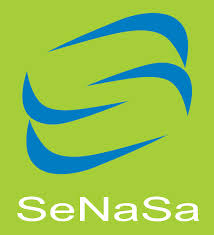 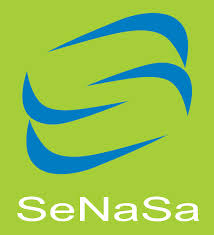 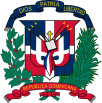 nombre del oferente:        ………………nombre y apellido…………………………………… en calidad de ……………………………………………….., debidamente autorizado para actuar en nombre y representación de (poner aquí nombre del Oferente y sello de la compañía, si procede)Firma ___________________________________……../……../……….… fecha                                                                                 Ítems  No.Descripción del Bien, Servicio u ObraUnidad demedidaCantidadPrecio UnitarioITBISPrecio Unitario Final1CloroGalones 3002Escobas PlásticasUnidad 2003Papel Toalla CéntricoFardo 8004Jabón líquido para bañoGalones200 5ServilletasPaquetes  8006Guantes PlásticosUnidad 4,0007Vasos Cónicos Caja15 8Desinfectante para ManosUnidad200 9Ambientadores en SprayUnidades 50010Desinfectante para piso Galones 30011SuaperUnidad 25012Piedra de InodoroUnidad200 13Recogedor de basuraUnidad5014Dispensador de papel higiénicoUnidad 1015Dispensador de papel toalla céntricounidad10 16Velones Aromáticos Unidad500 17Mangueras Unidad 318Limpiador de  cristal Unidad6 19Papel Toalla Caja300 VALOR  TOTAL DE LA OFERTA: ………………………………………..……… RD$Valor total de la oferta en letras:……………………………………………………………………………………………………………………………………VALOR  TOTAL DE LA OFERTA: ………………………………………..……… RD$Valor total de la oferta en letras:……………………………………………………………………………………………………………………………………VALOR  TOTAL DE LA OFERTA: ………………………………………..……… RD$Valor total de la oferta en letras:……………………………………………………………………………………………………………………………………VALOR  TOTAL DE LA OFERTA: ………………………………………..……… RD$Valor total de la oferta en letras:……………………………………………………………………………………………………………………………………VALOR  TOTAL DE LA OFERTA: ………………………………………..……… RD$Valor total de la oferta en letras:……………………………………………………………………………………………………………………………………VALOR  TOTAL DE LA OFERTA: ………………………………………..……… RD$Valor total de la oferta en letras:……………………………………………………………………………………………………………………………………VALOR  TOTAL DE LA OFERTA: ………………………………………..……… RD$Valor total de la oferta en letras:……………………………………………………………………………………………………………………………………